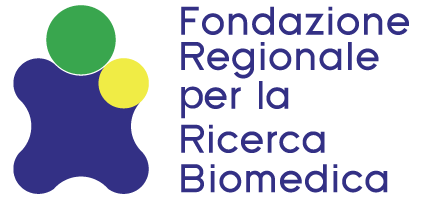 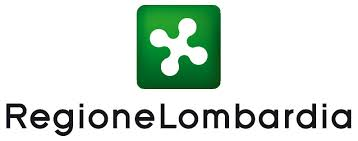 “PROGETTI DI RETE - II EDITION” CallFINAL SCIENTIFIC REPORTProject acronym:GENERAL PROJECT INFORMATIONProject number: Project acronym:Project title: Project start date: Project duration (in months): ConsortiumComplete the table below.[Note: add rows if necessary]LIST OF ABBREVIATIONSProvide a list of all abbreviations and acronyms used throughout this report (no page limit). ACHIEVEMENTS OF THE PROJECTDeliverablesComplete the table below by reporting all the deliverables indicated in “Section II.3 - List of Deliverables per months” of the project proposal, specifying the reference work package (WP), the original timing (delivery month) and indicating whether the specific deliverable has been accomplished or not. Deliverables that have been modified prior to the project start, due to project remodulations and budget reductions requested by the reviewers involved in the evaluation of the original projects, should be highlighted by asterisks (*).(*) Subject to modification prior project start.AchievementsThis section cannot exceed 25 pages (figures and figure legends included). Describe, for each WP, how the planned tasks and deliverables have been achieved, using the following structure:provide the WP number and title (if any);list the Partner(s) that ha(s)(ve) been involved;illustrate the obtained results and their contribution to the achievement of the specific aim(s). In case of clinical studies/trials, a scheme of the study design MUST be provided;describe any difficulties, pitfalls or caveats the team has encountered and how they have (not) been overcome. If applicable, explain clearly why the planned deliverable has not been achieved or has been abandoned.Dissemination eventsDescribe any participation to and organization of dissemination events. List them, indicating the title of the event or activity, the date, the role of the PI(s) and/or other team member(s) and the number of people in the target audience (if known). Where applicable, copy and paste the abstract of the dissemination event attended or organized (no page limit). Provide a clear explanation if the planned dissemination event/activity has not been done during the project period.PublicationsList all publications produced in the context of the project funded by FRRB, including any submitted papers. Report all the publications also in the excel file “Publications” specifying:title;journal and related Impact Factor;year;Partner(s) involved;members of the team supported by FRRB among the authors;in case of other sources of funding declared in the acknowledgments, specify very briefly which aspects of the published work have been developed with FRRB funding and which aspects with other funds of the PI(s).In case of accepted papers, provide the related PDF file in the section “other documents” of Bandi online.OUTCOMES OF THE PROJECTDescribe the outcomes and impact of the obtained results (and research outputs in general) on the Regional Healthcare System and on the well-being of citizens and patients (max. half a page).SHARING OF DATA AND/OR REAGENTSDescribe all the data- and/or reagent-sharing activities carried out within the funded project (max. half a page).CONTRIBUTION TO HUMAN CAPITAL INVOLVED IN R&IReport, for each Partnersalaries and careers: the number of salaries covered by FRRB funding, the number of graduate and PhD students trained during the project and any major career advancements achieved by the PI(s) thanks to FRRB funding.the gender dimension: information about the research team members that have been recruited in the context of this project by filling in the table below.Note: add rows if necessaryLAY SUMMARY OF THE PROJECT RESULTS IN ITALIANProvide a summary to conveying the rationale and main achievements of the project to lay public, highlighting the impact on the Regional Healthcare System. It has to be written in plain Italian, explaining any technical terms that need to be included. Do not include proprietary/confidential information as the lay summary will become public (max. 2.000 characters including spaces).LAY SUMMARY OF THE PROJECT RESULTS IN ENGLISHProvide a summary to conveying the rationale and main achievements of the project to lay public, highlighting the impact on the Regional Healthcare System. It has to be written in plain English, explaining any technical terms that need to be included. Do not include proprietary/confidential information as the lay summary will become public (max. 2.000 characters including spaces).MemberPI name and last nameHost InstitutionHost Institution abbreviationCoordinatorPartner 1List of deliverablesWPTiming(month)CompletedCompletedYESNOD1. “Title”Role in projectType of contract(temporary or permanent)GenderW: womanM: manO: other/no answer